BINGO DE MEJORA CONTINUA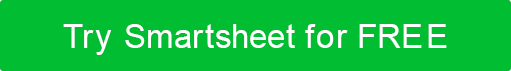 MUESTRA:BINGO DE MEJORA CONTINUAINSTRUCCIONES:Utilice la plantilla en blanco de la segunda página para introducir los criterios que mejor se adapten a sus necesidades.  En la columna del extremo izquierdo, enumere las posibles mejoras. En la fila superior, enumere las áreas funcionales de su organización. Con su equipo, seleccione las mejoras que podría realizar en cada área funcional.MARKETINGCONSULTACITAENTREGAATENCIÓN AL CLIENTEFACTURACIÓNASOCIADOSI+DMEJORES SOLUCIONESREDUZCA LOS COSTOSMANTENER LOS HITOSMÁS HERMOSOFÁCILRÁPIDOAPARIENCIA PROFESIONAL"SOCIO DE CONFIANZA"MEJOR CALIDADENTREGA MEJORADAINSTRUCCIONES:En la columna del extremo izquierdo, enumere las posibles mejoras. En la fila superior, enumere las áreas funcionales de su organización. Con su equipo, seleccione las mejoras que podría realizar en cada área funcional.RENUNCIACualquier artículo, plantilla o información proporcionada por Smartsheet en el sitio web es solo para referencia. Si bien nos esforzamos por mantener la información actualizada y correcta, no hacemos representaciones o garantías de ningún tipo, expresas o implícitas, sobre la integridad, precisión, confiabilidad, idoneidad o disponibilidad con respecto al sitio web o la información, artículos, plantillas o gráficos relacionados contenidos en el sitio web. Por lo tanto, cualquier confianza que deposite en dicha información es estrictamente bajo su propio riesgo.